Date: Jan 28, 2018Site: Delacroix Preserve 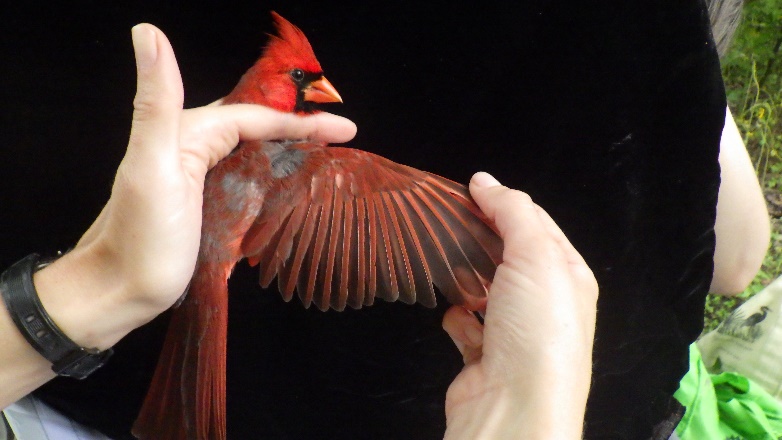 Volunteers/ Banders:Emma DeLeonTrey HendrixWarren JamesCody RichardsonTime/Conditions: 8 Nets were open from 7:26 until 12:20 under cool overcast/misty conditions.  The site was very flooded so we were only able to open the nets at the back of the property.Capture Summary:We captured 1 new bird, and recaptured 2 birds from a previous session.We captured 3 species Northern Cardinal Orange Crowned WarblerCarolina WrenNotes:It was extremely flooded today after extensive rain all week with knee high water along most of the trail!  We had a slow walk in and were only able to open 8 nets, BUT we did see a beaver swimming along the ditch and we were still able to catch a few birds.  Extra thanks to the volunteers for braving some gnarly conditions! 